   				Отделение 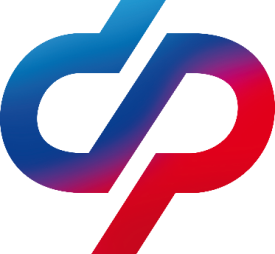         Фонда пенсионного  и социального страхования                         РФ по Забайкальскому краю___________________________________________________				       ПРЕСС-РЕЛИЗЗабайкальское Отделение СФР с начала года оплатило услуги по родовым сертификатам для более 7,8 тысяч женщинОбъем перечисленных ОСФР по Забайкальскому краю в медицинские организации средств за оказанные услуги в 2023 году составил более 25,7 миллионов рублей. Деньги направлены на оплату услуг, предоставленных в связи с беременностью и рождением детей.Большая часть средств направлена на оплату родильным домам —  более 14,6 миллионов рублей. Женские консультации за оказанные услуги получили более 7,8 миллионов рублей. Детским поликлиникам за оказанные услуги новорожденным в течение первого года жизни  перечислено  более 3,3 миллионов рублей.Родовой сертификат – это документ, который предоставляет право беременной женщине выбрать медучреждение, в котором она будет наблюдаться до и после беременности и рожать. Электронный сертификат формируется врачами при первом посещении женской консультации по месту жительства. Если сертификат не был открыт женской консультацией, его сформирует роддом. Сертификат может быть также оформлен детской поликлиникой, где будут проводиться профилактические осмотры ребенка.Раньше женщине нужно было самостоятельно представлять бланк сертификата в медучреждение. Теперь это не требуется, поскольку все необходимые сведения Социальный фонд получает автоматически. Это, в частности, данные о постановке на учет в женской консультации, а также данные о том, что роды успешно приняты и были оказаны услуги по профилактическому наблюдению ребенка в течение первого года жизни. Переход на электронную форму родового сертификата значительно упростил для медицинских работников процедуру заполнения документа, а для женщин отменил необходимость носить с собой и предъявлять бумажный бланк.